MENINGKATKAN  HASIL BELAJAR  PENDIDIKAN AGAMA ISLAM  MELALUI PENERAPAN METODE  TUTOR SEBAYA ( PEER INSTRUCTION)  PADA SISWA KELAS VI  SDN 21 MANDONGA KOTA  KENDARI  TAHUN AJARAN 2012 / 2013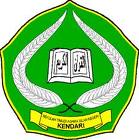 SKRIPSIDiajukan sebagai salah satu syarat untuk memperoleh gelar Sarjana pendidikan                  Agama Islam pada Program Studi Pendidikan Agama IslamOleh:ALFIZAHR, A.Ma.KL10010101001JURUSAN TARBIYAHSEKOLAH TINGGI AGAMA ISLAM NEGERI(STAIN) SULTAN QAIMUDDIN KENDARI2012